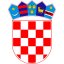 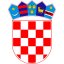 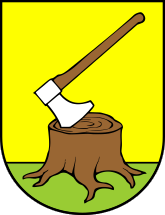 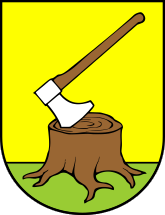 Temeljem članka 67. Zakona o komunalnom gospodarstvu („Narodne novine“, broj 68/18, 110/18 i 32/20) i članka 30. Statuta Općine Sikirevci („Službeni vjesnik Brodsko-posavske županije“ br.11/21. “Službeni glasnik Općine Sikirevci“ 1/22, 7/23.), Općinsko vijeće Općine Sikirevci  donijelo je na 17. sjednici održanoj dana 08.prosinca 2023.  godine.PROGRAM 
građenja objekata i uređaja komunalne infrastrukture na području Općine Sikirevci za 2024. godinuI – OPĆE ODREDBEČlanak 1.	Ovim Programom određuje se izgradnja objekata i uređaja komunalne infrastrukture na području Općine Sikirevci  za 2024. godinu za:	1. nerazvrstane ceste2. javne prometne površine na kojima nije dopušten promet motornih vozila3. javna parkirališta4. javne garaže5. javne zelene površine6. građevine i uređaji javne namjene7. javna rasvjeta8. groblja i krematoriji na grobljima9. građevine namijenjene obavljanju javnog prijevoza	Ovim Programom određuje se opis poslova s procjenom troškova za gradnju objekata iz stavka 1. ovog članka, te iskaz financijskih sredstava potrebnih za ostvarivanje programa s naznakom izvora financiranja odvojeno prema izvoru po djelatnostima.Članak 2.1. Nerazvrstane cesteCeste koje se koriste za promet vozilima i koje svatko može slobodno koristiti, a koje nisu razvrstane kao javne ceste u smislu zakona kojim se uređuju ceste.2. Javne prometne površine na kojima nije dopušten promet motornih vozilaPodrazumijeva površine kao trgovi, pločnici, javni prolazi, javne stube, prečaci, šetališta, biciklističke i pješačke staze ako nisu sastavni dio ceste.3. Javna parkiralištaUređene javne površine koje se koriste za parkiranje motornih vozila i/ili drugih cestovnih vozila na zemljištu u vlasništvu jedinice lokalne samouprave.4. Javne garažePodzemne i nadzemne građevine koje se koriste za parkiranje motornih vozila s pripadajućom opremom.5. Javne zelene površineJavne zelene površine su parkovi, drvoredi, živice, cvjetnjaci, travnjaci, skupine ili pojedinačna stabla, dječja igrališta, javni sportski i rekreacijski prostori, zelene površine uz ceste i ulice.6. Građevine i uređaji javne namjeneGrađevine i uređaji javne namjene su nadstrešnice na stajalištima javnog prometa, javni zdenci, javni satovi, ploče s planom naselja, oznake kulturnih dobara, sadržaja turističke namjene, spomenici i skulpture te druge građevine, uređaji i predmeti lokalnog značaja.7. Javna rasvjetaJavna rasvjeta su građevine i uređaji za rasvjetljavanje nerazvrstanih cesta, javnih prometnih površina na kojima nije dopušten promet motornim vozilima te drugih javnih površina školskog, zdravstvenog i drugog društvenog značaja.8. Groblja i krematoriji na grobljimaGroblja i krematoriji su ograđeni prostori zemljišta na kojem se nalaze grobna mjesta, prostori i zgrade za obavljanje ispraćaja i pokopa umrlih, pješačke staze te uređaji, predmeti i oprema na površinama groblja, sukladno posebnim propisima o grobljima.9. Građevine namijenjene obavljanju javnog prijevozaGrađevine namijenjene obavljanju djelatnosti javnog prijevoza su građevine za smještaj i održavanje vozila javnog prijevoza, građevine za prihvat i otpremanje vozila i putnika u javnom prijevozu te izgrađene i označene prometne površine određene za zaustavljanje vozila i siguran ulazak i izlazak putnika.Članak 3.Planirani izvori sredstava za ostvarenje građenja komunalne infrastrukture su od:Članak 4.Program održavanja komunalne infrastrukture stupa na snagu osmog  dana od dana objave u „Službenom glasniku Općine Sikirevci“, biti će objavljen i na službenim stranicama Općine Sikirevci www.opcina-sikirevci.hr, a primjenjuje se od 1. siječnja 2024.godine. OPĆINSKO VIJEĆEOPĆINE SIKIREVCI                                                                                                                                     Predsjednik Općinskog vijeća Tomislav ZovkoKLASA:400-08/23-01/1URBROJ: 2178-26-02-23-02Sikirevci, 08.prosinac 2023.REDNI BROJ I OPISPLAN PRORAČUNA ZA 2024. GODINUR100 IZGRADNJA CESTE L. MANDIĆA JARUGEIzvor: 52 Kapitalne pomoći50.000,00R101 IZGRADNJA ODVOJAK CESTE A. STEPINCA (MRSULJA)Izvor: 52 Kapitalne pomoći50.000,00R110 REKONSTRUKCIJA UL. B. KAŠIĆA SIKIREVCIIzvor: 52 Kapitalne pomoći80.000,00UKUPNO: 180.000,00REDNI BROJ I OPISR255 IZGRADNJA PJEŠAČKE STAZE UL.LJUDEVITA NEPARNA STRANAIzvor: 11 Izvorni općinski prihodi1.300,00R108 IZGRADNJA PODIJA ZA KONJSKA DOGAĐANJAIzvor: 52 Kapitalne pomoći30.700,00R148 NABAVA OPREME ZA DJEČJE I JAVNE PARKOVEIzvor: 11 Izvorni općinski prihodi2.600,00R248 OPREMA VIDEO NADZORIzvor: 11 Izvorni općinski prihodi4.000,00R109 REKONSTRUKCIJA PJEŠAČKIH STAZA U JARUGAMAIzvor: 52 Kapitalne pomoći28.000,00R113 REKONSTRUKCIJA PJEŠAČKIH STAZA U SIKIREVCIMA A. STEPINCA PARNA STRANAIzvor: 11 Izvorni općinski prihodi6.600,00R112 REKONSTRUKCIJA PJEŠAČKIH STAZA U SIKIREVCIMA LJ. GAJA PREMA KRUŠEVICIIzvor: 11 Izvorni općinski prihodi6.600,00UKUPNO: 79.800,00REDNI BROJ I OPISR252  AMBULANTA JARUGE- IZGRADNJA PARKIRALIŠTAIzvor: 52 Kapitalne pomoći50.000,00R106 AMBULANTA SIKIREVCI-IZGRADNJA PARKIRALIŠTAIzvor: 52 Kapitalne pomoći50.000,00R106-1 IZGRADNJA PARKIRALIŠTA ISPRED DJEČJEG VRTIĆAIzvor: 52 Kapitalne pomoći62.400,00R251 IZGRADNJA PARKIRALIŠTA ISPRED OBJEKTA SIKIREVČANKAIzvor: 11 Izvorni općinski prihodi39.800,00UKUPNO: 202.200,00REDNI BROJ I OPISREDNI BROJ I OPISREDNI BROJ I OPISR243 DODATNA ULAGANJA U LOVAČKU KUĆUIzvor: 11 Izvorni općinski prihodi3.000,00R091 DODATNA ULAGANJA U STARU OPĆINSKU ZGRADU - ENERGETSKA OBNOVAIzvor: 11 Izvorni općinski prihodi0,00R093 DODATNA ULAGANJA U ŠPORTSKI OBJEKT NK SLOGA JARUGEIzvor: 11 Izvorni općinski prihodi8.000,00R081 GRAĐEVINSKO ZEMLJIŠTE ILI OBJEKTI - KUPOVINAIzvor: 71 Prihodi od prodaje neproizvedene imovine2.700,00R096 IZGRADNJA (PRODUŽENJE) VODOVODNE MREŽE - SUFINANCIRANJEIzvor: 11 Izvorni općinski prihodi4.000,00R250 IZGRADNJA IZLETIŠTA BRANA JARUGEIzvor: 11 Izvorni općinski prihodi13.300,00R088 IZGRADNJA IZLETIŠTA NA RIJECI SAVI U NASELJU JARUGEIzvor: 11 Izvorni općinski prihodi1.300,00R084 IZGRADNJA RECIKLAŽNOG DVORIŠTAIzvor: 52 Kapitalne pomoći80.000,00R083 IZGRADNJA RIBARSKE KUĆE U JARUGAMAIzvor: 52 Kapitalne pomoći25.000,00R105 IZGRADNJA SLAVONSKOG DVORIŠTAIzvor: 52 Kapitalne pomoći20.000,00R082 IZGRADNJA ŠKOLSKE SPORTSKE DVORANE U SIKIREVCIMAIzvor: 52 Kapitalne pomoći100.000,00R116 IZRADA DETALJNOG PROSTORNOG PLANA IND. ZONE IZMJENE I DOPUNE PPUOIzvor: 41 Legalizacija2.500,00R119 IZRADA PROJEKTNE DOKUMENTACIJE ZA IZGRADNJU SLAVONSKOG DVORIŠTAIzvor: 71 Prihodi od prodaje neproizvedene imovine12.900,00R118 IZRADA PROJEKTNE DOKUMENTACIJE ZA POSTAVLJANJE PUNIONICE ZA EL. VOZILAIzvor: 11 Izvorni općinski prihodi1.300,00R117 IZRADA STUDIJSKE DOKUMENTACIJE RAZVOJA VODOVODNO-KOMUNALNE INFRASTR.Izvor: 11 Izvorni općinski prihodi1.300,00R213 KAMATE ZA PRIMLJENE KREDITEIzvor: 11 Izvorni općinski prihodi13.300,00R214 OTPLATA GLAVNICEIzvor: 52 Kapitalne pomoći79.600,00R095 PLINOFIKACIJA - PLINSKA MREŽAIzvor: 52 Kapitalne pomoći20.000,00R253 POSTAVLJANJE PRIJELAZNIH MOSTOVAIzvor: 11 Izvorni općinski prihodi3.300,00R257 PROJEKTNA DOKUMENTACIJA ZA IZGRADNJU HALE ZA KONJOGOJSKE UDRUGEIzvor: 11 Izvorni općinski prihodi2.700,00R227 PROJEKTNA DOKUMENTACIJA ZA IZGRADNJU NOVE ŠPORTSKE SVLAČIONICE SIKIREVCIIzvor: 11 Izvorni općinski prihodi6.600,00R121 PROJEKTNA DOKUMENTACIJA ZA IZGRADNJU TRG S FONTANOMIzvor: 71 Prihodi od prodaje neproizvedene imovine3.300,00R124 PROJEKTNA DOKUMENTACIJA ZA IZGRADNJU VIŠENAMJENSKE ZGRADE (CENTAR SELA) SIKIREVCIIzvor: 71 Prihodi od prodaje neproizvedene imovine6.600,00R240 REKONSTRUKCIJA I OPREMANJE ETNO KUĆE SIKIREVCIIzvor: 52 Kapitalne pomoći118.400,00R258 USLUGE PRIKLJUČKA NA EL.VOD.POSTAVLJANJE KAMEREIzvor: 43 Ostali prihodi za posebne namjene0,00UKUPNO: 529.100,00REDNI BROJ I OPISR114 REKONSTRUKCIJA JAVNE RASVJETE U OBA NASELJAIzvor: 11 Izvorni općinski prihodi10.600,00R152 UTROŠAK JAVNE RASVJETE NASELJE JARUGEIzvor: 43 Ostali prihodi za posebne namjene900,00UKUPNO: 11.500,00REDNI BROJ I OPISR159 IZGRADNJA GROBNIH STAZA I GROBNICA U OBA MJESNA GROBLJA OPĆINEIzvor: 43 Ostali prihodi za posebne namjene10.000,00R155 MATERIJAL I DIJELOVI SAKRALNIH OBJEKATA NA MJESNIM GROBLJIMAIzvor: 11 Izvorni općinski prihodi4.000,00R241 REKONSTRUKCIJA KAPELICE M.MAGDALENE NA GROBLJU U JARUGAMAIzvor: 11 Izvorni općinski prihodi13.300,00R220 SANACIJA NA KAPELICI SRCA ISUSOVA NA GROBLJU SIKIREVCIIzvor: 52 Kapitalne pomoći30.000,00UKUPNO: 57.300,00REDNI BROJ I OPISR087 IZGRADNJA PUNIONICE ZA EL. VOZILAIzvor: 11 Izvorni općinski prihodi2.700,00UKUPNO: 2.700,00OZNAKA I NAZIV IZVORA11 Izvorni općinski prihodi149.600,0041 Legalizacija2.500,0043 Ostali prihodi za posebne namjene10.900,0052 Kapitalne pomoći874.100,0071 Prihodi od prodaje neproizvedene imovine25.500,00UKUPNO: 1.062.600,00